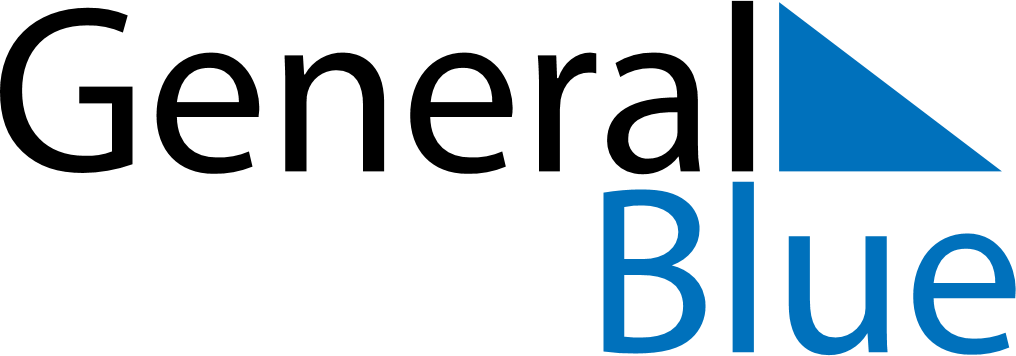 June 2024June 2024June 2024HungaryHungaryMondayTuesdayWednesdayThursdayFridaySaturdaySunday123456789Day of National Unity1011121314151617181920212223Day of the Independent Hungary24252627282930